Задача 1. Цепочка массы m подвешена за концы так, что вблизи точек подвеса она образует с горизонталью угол α. Определите силу натяжения цепочки в ее нижней точке и в точках подвеса [1].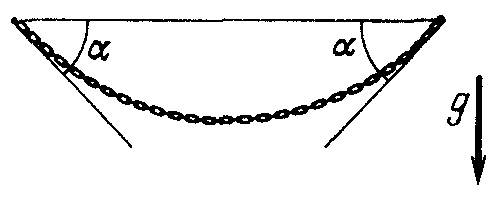 Решение. В этой задаче пока нет ничего необычного. Действительно, ответ можно получить, записывая равенство нулю всех сил, действующих на цепочку. Пусть в точке подвеса сила натяжения веревки T1, а в нижней точке – T2. По вертикальной осиПо горизонтальной оси для половины цепочкиОтсюда получаем ответ: